	教学〔2017〕 67号关于推荐2018年华南师范大学-华大基因联合培养本科生的通知各相关学院：根据学校与华大基因（简称BGI）签署的《深圳市华大基因学院—华南师范大学本科创新人才培养协同育人协议》，经双方协商，现从我校2015级本科生中选拔若干名相关专业优秀学生，进驻华大基因2018年创新班进行联合培养。具体通知如下：一、选拔对象数理类、计算机类和生物类2015级本科生。生命科学学院、数学科学学院、计算机学院、软件学院、物理与电信工程学院、信息光电子科技学院等相关专业学生均可报名。二、选拔要求1. 成绩：专业内绩点排名前50%，原则上必修课无重修，专业基础扎实；2. 能力：具备优良的表达能力、学习能力和接受新鲜事物能力，富有开拓意识、创新精神，具有较强的英语能力；3. 态度：积极进取，有责任心，纪律性、时间观念强，有较强的团队精神和合作意识。三、培养方式与待遇采用“2.5+1.5”培养学制：即本科前两年半在高校学习基础课程，后一年半在深圳华大基因，进行科研项目为主的实践学习。学习成绩与学分转换参照学校相关教学管理规定执行，达到培养要求的，在学生学籍所在学院按程序申请毕业。BGI为创新班学生提供住宿、工作餐、生活补贴等。四、联合培养学生毕业去向1. 可申请进入华大基因与哥本哈根大学、香港大学等世界名校联办的硕博联合培养项目；2. 可报考中国科学院大学华大教育中心继续深造（详见BGI官网）；3. 加盟到BGI的各科研或科技企业平台就业、自主就业或深造。五、 选拔流程创新班学生选拔考核工作由BGI负责，选拔小组成员均来自BGI，我校协助选拔组织工作，具体选拔流程如下：1. 学生申请：自主提交申请表及报名材料；2．宣讲：BGI来我校召开宣讲会，申请者必须参加。其他有兴趣同学也可自愿参加；3. 网络笔试：BGI对提交申请材料的同学进行意向分类统计，3个工作日内邮件通知参加网络笔试测验(笔试2H,内容通识类+专业类,专业类为生物/计算机/数理三类，结合自身实际情况,专业类3选1做答)； 4. 面试：通过在线考试的申请同学，按申请科研方向领域，结合绩点排名及科研经历等进行筛选，通过者由意向项目组远程电话或视频面试； 5. 发接收函：BGI将通过面试的学生报学院审批、备案（寒假前），发录取通知。学生于新学期开学后入驻BGI。 六、报名办法1．报名时间： 12月8至20日； 2．报名材料：（1）《华南师大—华大基因联合培养本科生申请表》（见附件2）；（2）个人简历；（3）在校期间成绩单（教务处盖章版本）；（4）英语、计算机等级证书复印件；（5）校级以上获奖证书复印件；（6）参加课外科研、实践项目等其他能够体现个人科研潜质的材料；申请人需将个人材料装订成册；3．报名方式：申请人将纸质版材料提交到所在学院签名盖章，各学院收齐材料后，于12月20日（周三）下午之前统一提交到石牌校区行政楼教务处208室。同时，学院统一将申请者需将所有电子档报名材料（含成绩单、证书等）发送至sjjxkscnu@126.com和bgi-hredu@genomics.cn邮件主题和附件标题均以“华南师大××学院创新班申请材料”；4.宣讲会：时间12月21日（周四）下午15：00；地点：石牌校区第一课室大楼北座203； 5.咨询方式：（1）华大基因创新班咨询QQ群: 591251308，联系人：杨老师；（2）学校教务处咨询电话：85216830，联系人：张老师。附件：1. 华大基因创新班简介2.华南师范大学—华大基因联合培养本科生申请表             3.华大基因2018年创新班需求汇总表华南师范大学教务处2017年12月8日附件1：华大基因创新班简介深圳华大基因研究院（以下简称：华大基因研究院），被顶级学术期刊《自然》评为“世界领先的遗传学研究中心”和“基因组学、蛋白质组学和生物信息分析领域的领头羊”。截至2017年8月3日，华大基因研究院已发表论文2236篇，SCI收录的有1817余篇；在国际四大顶尖学术期刊《Nature》、《Science》、《Cell》、《New England Journal of Medicine》等国际顶尖学术杂志上发表文章254篇（2014年即发表49篇），文章平均引用率61/篇。全球学术影响力排名位列第87位（2014年），产学研合作全球第一（2015年），科研产出名列中国产业机构首位、全球产业机构第12名（2016年）。华大基因研究院在知识产权方面已申请国内外专利1583件，已获得授权发明专利 384件（截至2017年2月）。在大科学和大产业发展的过程中，华大基因致力于探索特色鲜明的生物领域尖端人才培养之路，倡导在项目中学习，在创造中成长。目前与中国科学院大学、华南理工大学、武汉大学、吉林大学、华中科大、四川大学、哥本哈根大学、加拿大不列颠个哥伦比亚大学（UBC）、澳门大学、香港中文大学等二十余所国内外著名高校开展本/硕/博层次的联合培养合作。截至2017年09月，联合培养学生累计1139人，联合培养学生已在《Nature》、《Science》、《Cell》、《New England Journal of Medicine》等期刊主导及参与发表了135篇高水平文章（第一作者或通讯作者80篇），发明专利390项，软件著作权102项。有关创新班的更多信息请访问华大基因网站：http://www.genomics.cn/index附件2：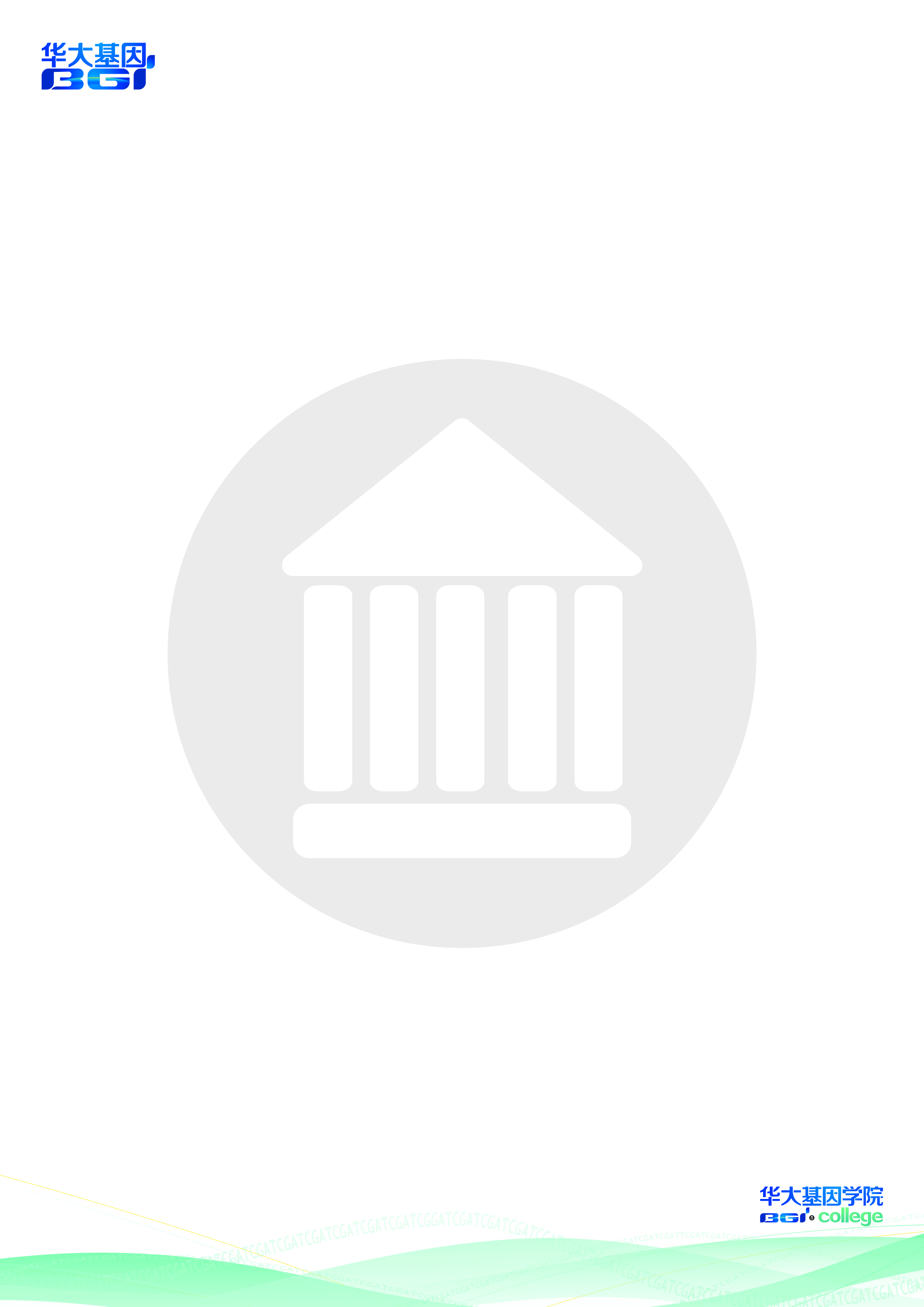 华南师范大学—华大基因联合培养本科生申请表 华南师范大学教务处           　　  2017年12月8日印发姓名性别出生日期籍贯学院、专业学号毕业时间申请体系/部门申请责权单元申请责权单元申请责权单元英语水平计算机水平计算机水平其他能力其他能力联系方式□手机：                       □邮箱：□手机：                       □邮箱：□手机：                       □邮箱：□手机：                       □邮箱：□手机：                       □邮箱：□手机：                       □邮箱：□手机：                       □邮箱：□手机：                       □邮箱：联系方式□家庭住址：□联系电话□家庭住址：□联系电话□家庭住址：□联系电话□家庭住址：□联系电话□家庭住址：□联系电话□家庭住址：□联系电话□家庭住址：□联系电话□家庭住址：□联系电话个人情况简介（可另附页）：对华大认识及申请加入创新班理由：未来职业发展规划：                                                             申请人：                                                             日 期：   年  月   日个人情况简介（可另附页）：对华大认识及申请加入创新班理由：未来职业发展规划：                                                             申请人：                                                             日 期：   年  月   日个人情况简介（可另附页）：对华大认识及申请加入创新班理由：未来职业发展规划：                                                             申请人：                                                             日 期：   年  月   日个人情况简介（可另附页）：对华大认识及申请加入创新班理由：未来职业发展规划：                                                             申请人：                                                             日 期：   年  月   日个人情况简介（可另附页）：对华大认识及申请加入创新班理由：未来职业发展规划：                                                             申请人：                                                             日 期：   年  月   日个人情况简介（可另附页）：对华大认识及申请加入创新班理由：未来职业发展规划：                                                             申请人：                                                             日 期：   年  月   日个人情况简介（可另附页）：对华大认识及申请加入创新班理由：未来职业发展规划：                                                             申请人：                                                             日 期：   年  月   日个人情况简介（可另附页）：对华大认识及申请加入创新班理由：未来职业发展规划：                                                             申请人：                                                             日 期：   年  月   日个人情况简介（可另附页）：对华大认识及申请加入创新班理由：未来职业发展规划：                                                             申请人：                                                             日 期：   年  月   日学院意见：                                                            学院负责人签名：                                                            日 期：   年  月   日学院意见：                                                            学院负责人签名：                                                            日 期：   年  月   日学院意见：                                                            学院负责人签名：                                                            日 期：   年  月   日学院意见：                                                            学院负责人签名：                                                            日 期：   年  月   日学院意见：                                                            学院负责人签名：                                                            日 期：   年  月   日学院意见：                                                            学院负责人签名：                                                            日 期：   年  月   日学院意见：                                                            学院负责人签名：                                                            日 期：   年  月   日学院意见：                                                            学院负责人签名：                                                            日 期：   年  月   日学院意见：                                                            学院负责人签名：                                                            日 期：   年  月   日选拔组审核意见：            签  名：                      日  期：选拔组审核意见：            签  名：                      日  期：选拔组审核意见：            签  名：                      日  期：选拔组审核意见：            签  名：                      日  期：选拔组审核意见：            签  名：                      日  期：选拔组审核意见：            签  名：                      日  期：选拔组审核意见：            签  名：                      日  期：选拔组审核意见：            签  名：                      日  期：选拔组审核意见：            签  名：                      日  期：